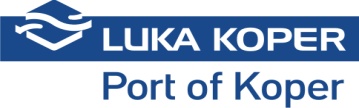   Sprememba:			  26.1.2017I. NAVODILA PONUDNIKOM ZA PRIPRAVO PONUDBE1. OSNOVNI PODATKI O NAROČILU1.1. PODATKI O NAROČNIKU IN POSTOPKU1.2. PREDMET JAVNEGA NAROČILA1.3. DOKUMENTACIJA V ZVEZI Z ODDAJO JAVNEGA NAROČILADokumentacija v zvezi z oddajo javnega naročila je na voljo na internetnem naslovu: http://www.luka-kp.si/slo/o-podjetju/javna-narocila. Dokumentacija je na voljo brezplačno.Dokumentacijo v zvezi z oddajo javnega naročila sestavljajo:navodila ponudnikom s pripadajočimi obrazci (datoteka DOCX)ESPD obrazec (datoteka XML),popis del (datoteka XLS),komplet PZI dokumentacija št. 104-2/16, izdelal SPIT d.o.o., Nova Gorica, september 2016, ki je ni potrebno prilagati ponudbi (datoteka ZIP),sestavni del dokumentacije v zvezi z oddajo javnega naročila so tudi vse morebitne spremembe, dopolnitve, popravki dokumentacije ter dodatna pojasnila.1.4. PREDLOŽITEV PONUDB IN JAVNO ODPIRANJEVabimo vas, da oddate svojo ponudbo.						LUKA KOPER, d.d.						Predsednik komisije za oddajo javnega naročila						Robert Rožac 2. NAVODILA PONUDNIKOMV navodilih ponudnikom so opredeljena pravila poslovanja naročnika in ponudnikov v postopku oddaje javnega naročila po odprtem postopku ter napotki glede priprave in predložitve ponudbe.2.1	Financiranje naročilaJavno naročilo je financirano s sredstvi Luke Koper, d.d. Plačilni rok je 75 dni po opravljeni storitvi in prejemu računov na podlagi potrjenih začasnih situacij in potrjene končne situacije, skladno z določili pogodbe. Predplačil ni.2.2	Spremembe in pojasnila razpisne dokumentacijeNaročnik si pridržuje pravico, da razpisno dokumentacijo delno spremeni ali dopolni ter po potrebi podaljša rok za oddajo ponudb. Spremembe in dopolnitve so sestavni del razpisne dokumentacije.Morebitne spremembe in pojasnila razpisne dokumentacije bodo objavljena na spletni strani naročnika (http://www.luka-kp.si/slo/o-podjetju/javna-narocila) ter na portalu javnih naročil. Pojasnila in spremembe so sestavni del razpisne dokumentacije in jih je treba upoštevati pri pripravi ponudbe.2.3	Zaupnost podatkov Naročnik bo v skladu s 35. členom ZJN-3 zagotovil varovanje podatkov, ki se glede na določbe zakona, ki ureja varstvo osebnih podatkov, tajne podatke ali gospodarske družbe, štejejo za osebne ali tajne podatke ali poslovno skrivnost. Če ponudba vsebuje podatke, ki za ponudnika pomenijo poslovno skrivnost, mora ponudnik v ponudbi priložiti ustrezen sklep o določitvi podatkov, ki pomenijo poslovno skrivnost, iz katerega bo jasno izhajalo, kateri podatki in kje v posameznih segmentih ponudbe pomenijo poslovno skrivnost, vse upoštevaje določbe 35. člena ZJN-3 in druge določbe področne zakonodaje (Zakona o gospodarskih družbah ipd.).Če ponudbo odda skupina ponudnikov, velja zahteva po predložitvi sklepa iz prejšnjega odstavka za vsakega posameznega soponudnika, v kolikor poslovno skrivnost predstavljajo podatki v ponudbi, ki se nanašajo na soponudnika.Podatke, ki pomenijo poslovno skrivnost, mora ponudnik označiti že v ponudbi, naknadno označevanje ne bo več možno. Če na posamezni strani pomeni poslovno skrivnost le določen podatek, mora biti to eksplicitno označeno.2.4	Oblike sodelovanja gospodarskih subjektov pri oddaji ponudbeKot ponudnik lahko v tem postopku javnega naročanja konkurira vsaka pravna ali fizična oseba, ki je registrirana za dejavnost, ki je predmet tega naročila in ima za opravljanje te dejavnosti vsa predpisana dovoljenja za izvedbo tega javnega naročila.2.5	Finančna zavarovanja2.5.1	Instrument zavarovanja za resnost ponudbeSkupaj s ponudbo je potrebno predložiti instrument finančnega zavarovanja (originalno bančno garancijo unovčljivo na prvi poziv, izdelano po Enotnih pravilih za garancije na poziv (EPGP) ali enakovredno kavcijsko zavarovanje zavarovalnice ali denarni depozit – kot dokazilo šteje potrdilo o nakazilu) za resnost ponudbe v višini 30.000,00 EUR. Instrument finančnega zavarovanja mora veljati vsaj 113 dni po roku za oddajo ponudb (oz. do 26.5.2017).Instrument finančnega zavarovanja za resnost ponudbe naročnik lahko unovči, če ponudnik:- po roku za oddajo ponudb svojo ponudbo umakne,- na poziv naročnika neutemeljeno ne predloži zahtevanih dokazil za navedbe v ponudbi,- zavrne sklenitev pogodbe, ali pogodbe ne sklene v ponujenem rok,- ne predloži instrumenta zavarovanja za dobro izvedbo pogodbenih obveznosti ali za zavarovanje odgovornosti izvajalca gradnje. - v ostalih primerih, določenih v vzorcu pogodbe (razpisni OBR 4). 2.5.2	Instrument zavarovanja za dobro izvedbo pogodbenih obveznostiV roku osem (8) delovnih dni po podpisu pogodbe je potrebno predložiti instrument finančnega zavarovanja (originalno bančno garancijo unovčljivo na prvi poziv, izdelano po Enotnih pravilih za garancije na poziv (EPGP) ali enakovredno kavcijsko zavarovanje zavarovalnice ali denarni depozit – kot dokazilo šteje potrdilo o nakazilu) za dobro izvedbo pogodbenih obveznosti v višini 10% pogodbene vrednosti z DDV, sicer lahko naročnik brez kakršnih koli obveznosti do izvajalca odstopi od pogodbe in unovči instrument zavarovanja za resnost ponudbe. Instrument finančnega zavarovanja mora veljati najmanj 1 leto od uvedbe v delo za izvedbo naročila (iz razloga da obstaja možnost, da bo delo zaradi zasedenosti obal precej časovno razdrobljeno, posledično se v izogib večkratnemu podaljšanju zavarovanja že v osnovi predvidi zavarovanje za daljše časovno obdobje). Če se med trajanjem izvedbe pogodbe spremenijo roki, kvaliteta in količina, se mora temu primerno spremeniti instrument finančnega zavarovanja oziroma podaljšati njena veljavnost, ki mora biti vedno vsaj 90 dni daljša od predvidenega datuma zaključka del. Instrument finančnega zavarovanja za kvalitetno in pravočasno izvedbo pogodbenih obveznosti naročnik lahko unovči, če izvajalec svojih obveznosti do naročnika ne izpolni skladno s pogodbo, v dogovorjeni kvaliteti, količini in roku. 2.5.3	Instrument zavarovanja za odpravo napak v garancijskem rokuInstrument finančnega zavarovanja (originalno bančno garancijo unovčljivo na prvi poziv (skladno z vzorcem v razpisni dokumentaciji) ali enakovredno kavcijsko zavarovanje zavarovalnice ali denarni depozit) za odpravo napak v garancijskem roku, v višini 5% pogodbene vrednosti z DDV, izvajalec predloži po dokončanju del, tj. ob uspešnem prevzemu. Instrument finančnega zavarovanja za odpravo napak v garancijskem roku mora pokrivati primere, če izvajalec v primeru dogodka, ki bi zmanjšal možnost uporabe ali kvalitete predmeta pogodbe v garancijskem roku, ni izvršil svoje pogodbene obveznosti in odpravil vseh pomanjkljivosti na lastne stroške. Rok trajanja instrumenta finančnega zavarovanja je 5 let in 30 dni, kar pomeni da je za trideset dni daljši kot je garancijski rok določen v pogodbi. 2.5.4	Zavarovanje izvajalca gradnje pred odgovornostjo za škodo Ponudnik mora podpisati garancijsko izjavo in sicer: »V roku osem (8) delovnih dni od podpisa pogodbe bomo dostavili naročniku:kopijo zavarovalne pogodbe za zavarovanje odgovornosti za škodo, ki bi utegnila nastati investitorjem in tretjim osebam v zvezi z opravljanjem njihove dejavnosti, z letno zavarovalno vsoto najmanj 200.000 EUR, skupaj z zavarovalnimi pogoji inkopijo zavarovalne pogodbe za gradbeno zavarovanje za zavarovanje objekta v gradnji pred običajnimi nevarnostmi in škodo na obstoječih in sosednjih objektih, z zavarovalno vsoto v višini pogodbene vrednosti, skupaj z zavarovalnimi pogoji. Kopijo zavarovalne pogodbe mora izvajalec naročniku predložiti v roku osem (8) delovnih dni po podpisu pogodbe, sicer lahko naročnik od pogodbe odstopi brez kakršnih koli obveznosti do izvajalca in unovči instrument zavarovanja za resnost ponudbe. 2.6	Ponudbena cena in terminski ter finančni planUpošteva se, da je ponudnik pred pošiljanjem svoje ponudbe obiskal in natančno pregledal gradbišče in okolico, da se je predhodno seznanil z vsemi relevantnimi podatki, zlasti v zvezi  sanacijo betonskega roba in pokrova instalacijske kinete, izvedbo katodne zaščite, hidrantnega in vodovodnega omrežja, da je spoznal vse bistvene elemente, ki lahko vplivajo na organizacijo gradbišča, da je preizkusil in kontroliral vse obstoječe vire za oskrbo z materialom ter vse ostale okoliščine, ki lahko vplivajo na izvedbo del, da se je seznanil z vsemi predpisi in zakoni glede plačila taks, davkov in drugih dajatev v Republiki Sloveniji, da je v celoti preučil dokumentacijo o oddaji del, da je prišel do vseh potrebnih podatkov, ki vplivajo na izvedbo del ter da je na podlagi vsega tega tudi oddal svojo ponudbo.Ponudnik mora upoštevati, da je delo v območju pristanišča specifično in zahteva absolutno prilagajanje primarnim skladiščno-pretovornim dejavnostim in ladijskemu prometu naročnika.  Razpoložljivost območja del za izvedbo naročila je odvisna od zasedenosti obale in izvajanja manipulacij na njej. Razporeda le-teh ni mogoče zagotovo opredeliti za daljše časovno obdobje vnaprej, pač pa se bo moral izvajalec sproti prilagajati aktivnostim, za katere bo lahko zaradi narave dela izvedel šele en (1) dan prej. Zato bo potrebno dela izvajati v zelo kratkih intervalih (po nekaj ur) tekom celotnega dneva in tudi ponoči glede na razpoložljivost površin in obale. Izvajalec mora predvideti tehnologijo izvedbe na način, da bo na poziv naročnika v zelo kratkem času sposoben umakniti mehanizacijo in v največji meri sprostiti površino za potrebe izvedbe luških skladiščno-pretovornih dejavnosti. Izvajalec in naročnik bosta izvedbo del usklajevala na rednih (po potrebi dnevnih) operativnih sestankih. Vse stroške v zvezi s sprotnim prilagajanjem potrebam izvajanja luških skladiščno-pretovornih dejavnosti in ladijskega prometa mora ponudnik vključiti v ponudbo. Ne glede na navedeno si bo naročnik v največji meri prizadeval, da bo izvajalcu omogočil čim bolj optimalno in nemoteno delo s ciljem čim prejšnjega zaključka del.Cene v ponudbi morajo biti izražene v EUR brez DDV in z DDV in morajo vključevati vse stroške izvajalca, ki so potrebni za izvedbo naročila (davki, morebitne carine, transportni in zavarovalni stroški, skladiščenje, ureditev dostopov, stroški deponiranja, prevozi oseb in materiala, dnevnice, kilometrina, testiranja na sedežu ponudnika, naročnika ali zunanjih izvajalcih, morebitna dovoljenja, takse, prevajanje, svetovanja, materiali, predelave in podobno). Naročnik ponudniku ne bo priznal stroškov vezanih na potrebne premike delovnega stroja ali spremembe ureditve gradbišča, potrebne zaradi ladijskega prometa in izvajanja pretovora naročnika. Popisi del vsebujejo opise in količine posameznih popisnih postavk. Opisov in količin posameznih popisnih postavk ni dovoljeno spreminjati. V primeru, da cena na enoto in vrednost posamezne postavke popisa del ne bo podana oziroma posamezno polje popisa del ne bo izpolnjeno, bo naročnik štel, da je ponudnik ne ponuja in bo tako ponudbo izločil kot nepopolno. V primeru, da bo ponudnik v polje popisa navedel »0, -, /, vključeno, že zajeto« ipd.), bo naročnik štel, da je ta postavka zajeta v skupni ceni.Naročnik naknadno ne bo priznaval nobenih stroškov, ki niso zajeti v ponudbeni ceni. Cene iz ponudbenega predračuna so fiksne in nespremenljive do zaključka izvedbe predmeta naročila. Davek na dodano vrednost mora biti prikazan posebej, v skladu z obrazcem ponudbenega predračuna in nato zajet v končni ponudbeni vrednosti v obrazcu ponudbe oziroma ponudbenega predračuna.Ponudnik mora pripraviti in predložiti tudi okvirni terminski in finančni plan, izdelan in prilagojen skladno z zahtevami te razpisne dokumentacije. 2.7	Predložitev ponudbePonudbo se predloži v zaprti ovojnici, naslovljeni skladno s predlogo (etiketo) iz razpisne dokumentacije. Naročniku (Vložišče - Ekspedit, 1. Nadstropje upravne stavbe) mora biti vročena (osebno ali po pošti) do izteka roka (datum in ura) določenega v objavi in povabilu k oddaji ponudb, sicer šteje za nepravočasno. Vložišče naročnika na ovojnici označi datum in točen čas prevzema ponudbe.2.8	Odpiranje ponudbOdpiranje ponudb je javno, na kraju in ob času določenem v objavi in Obvestilih o dodatnih informacijah, informacijah o nedokončanem postopku ali popravku, v kolikor bodo objavljena na portalu javnih naročil. Ponudbe se odpira po vrstnem redu prispetja.Na odpiranju ponudb se objavi in v zapisnik zapiše glavne podatke iz vsake ponudbe (naziv ali šifra ponudnika, ponudbena cena z morebitnimi popusti). V zapisnik se zapiše tudi na odpiranju ugotovljene morebitne pomanjkljivosti v ponudbah ter pripombe pooblaščenih predstavnikov ponudnikov glede postopka odpiranja. Zapisnik podpišejo prisotni pooblaščeni predstavniki ponudnikov in člani strokovne komisije.Nepravočasne ponudbe se neodprte vrne pošiljateljem.Kopijo zapisnika o javnem odpiranju ponudb se prisotnim pooblaščenim predstavnikom ponudnikov izroči takoj po končanem odpiranju, vsem ostalim ponudnikom pa pošlje po pošti najkasneje v petih delovnih dneh po odpiranju.2.9	Pregled in presoja ponudbPri pregledu ponudb se preveri in presoja le tiste listine in navedbe, ki so zahtevane v razpisni dokumentaciji. Glede predloženih listin v ponudbi in navedb (izjav) se okviru zakonskih določb od ponudnika lahko zahteva dopolnitve, popravke ali spremembe, pojasnila, dodatna (stvarna) dokazila in odpravo računskih napak. 2.10	Obvestilo o oddaji naročilaNaročnik najkasneje v 90 dneh od roka za oddajo ponudb sprejme odločitev o oddaji naročila in jo objavi na portalu javnih naročil. Po sprejemu odločitve o oddaji naročila lahko naročnik iz razlogov in na način, kot je določeno z zakonom odstopi od sklenitve pogodbe oziroma izvedbe javnega naročila.2.11	Pravno varstvoPonudnikom je pravno varstvo zagotovljeno po Zakonu o pravnem varstvu v postopkih javnega naročanja.2.12	Sklenitev pogodbeIzbranega ponudnika naročnik pozove k podpisu pogodbe. Izbrani ponudnik mora po prejemu pogodbe v podpis, le-to podpisano vrniti naročniku najkasneje v treh (3) delovnih dneh od prejema, sicer se šteje, da od sklenitve pogodbe odstopa. V primeru, kadar zaradi objektivnih okoliščin to ni mogoče, lahko naročnik na zaprosilo ponudnika privoli na daljši rok.V roku osem (8) delovnih dni od vročitve z obeh strani podpisane pogodbe, je ponudnik dolžan predložiti instrument finančnega zavarovanja za dobro izvedbo pogodbenih obveznosti ter predložiti kopijo zavarovalne pogodbe za zavarovanje odgovornosti za škodo in gradbenega zavarovanja. V nasprotnem lahko naročnik od pogodbe odstopi brez kakršnih koli obveznosti do izvajalca in od izvajalca zahteva povrnitev nastale škode in vnovči instrument finančnega zavarovanja za resnost ponudbe.3. POGOJI IN MERILA ZA IZBOR PONUDB3.1	Preverjanje sposobnostiGospodarski subjekt (vsak ponudnik, partner ali podizvajalec, ki bo vključen v izvedbo javnega naročila) potrdi izpolnjevanje zahtevanih pogojev s predložitvijo izpolnjenega in podpisanega obrazca ESPD (gospodarski subjekt obrazec ESPD iz razpisne dokumentacije shrani na svoj računalnik, nato pa ga izpolni preko spletne povezave http://enarocanje.si/_ESPD/. Na tej spletni povezavi gospodarski subjekt izbere opcijo »Sem gospodarski subjekt« in opcijo »Uvoziti naročnikov ESPD«. Gospodarski subjekt ESPD nato v celoti izpolni, natisne, podpiše in žigosa ter predloži v svoji ponudbi).Izpolnjevanje pogojev bo naročnik preveril pred izdajo odločitve na način, da bo ponudnike pozval k predložitvi ustreznih dokazil skladno s 77. in 78. členom ZJN-3. Ponudniki, ki nimajo sedeža v Republiki Sloveniji, bodo morali predložiti ustrezna dokazila, prevedena v slovenski jezik.3.1.1	Razlogi za izključitevVsak gospodarski subjekt (ponudnik, partner, podizvajalec), ki nastopa v ponudbi mora izpolnjevati naslednje pogoje:Gospodarskemu subjektu ali osebi, ki je članica upravnega, vodstvenega ali nadzornega organa tega gospodarskega subjekta ali ki ima pooblastila za njegovo zastopanje ali odločanje ali nadzor v njem, ni bila izrečena pravnomočna sodba, ki ima elemente kaznivih dejanj, ki so opredeljena v prvem odstavku 75. člena ZJN-3. Gospodarski subjekt na dan oddaje ponudbe ali prijave, v skladu s predpisi države, v kateri ima sedež ali predpisi države naročnika, nima 50 EUR ali več neplačanih zapadlih obveznosti v zvezi z obveznimi dajatvami ali drugimi denarnimi nedavčnimi obveznostmi v skladu z zakonom, ki ureja finančno upravo;Gospodarski subjekt ima na dan oddaje ponudbe ali prijave predložene vse obračune davčnih odtegljajev za dohodke iz delovnega razmerja za obdobje zadnjih petih let od dne oddaje ponudbe ali prijave. Gospodarski subjekt ne krši obveznosti iz drugega odstavka 3. člena ZJN-3 (obveznosti na področju okoljskega, socialnega in delovnega prava);Nad gospodarskim subjektom ni začet postopek zaradi insolventnosti ali prisilnega prenehanja po zakonu, ki ureja postopek zaradi insolventnosti in prisilnega prenehanja, postopek likvidacije po zakonu, ki ureja gospodarske družbe, njegova sredstva ali poslovanje ne upravlja upravitelj ali sodišče, njegove poslovne dejavnosti niso začasno ustavljene, v skladu s predpisi druge države se nad njim ni začel postopek in ni nastal položaj z enakimi pravnimi posledicami;Gospodarski subjekt ni zagrešil hujšo kršitev poklicnih pravil, zaradi česar je omajana njegova integriteta;Pri gospodarskem subjektu pri prejšnji pogodbi o izvedbi javnega naročila ali prejšnji koncesijski pogodbi, sklenjeni z naročnikom, se niso pokazale precejšnje ali stalne pomanjkljivosti pri izpolnjevanju ključne obveznosti, zaradi česar je naročnik predčasno odstopil od prejšnjega naročila oziroma pogodbe ali uveljavljal odškodnino ter niso bile izvedene druge primerljive sankcije; Gospodarski subjekt na dan, ko poteče rok za oddajo ponudb ali prijav, ni uvrščen v evidenco gospodarskih subjektov z negativnimi referencami iz 110. člena ZJN-3. Gospodarskemu subjektu v zadnjih treh letih pred potekom roka za oddajo ponudb, ni bila s pravnomočno odločbo pristojnega organa Republike Slovenije ali druge države članice ali tretje države dvakrat izrečena globa zaradi prekrška v zvezi s plačilom za delo.3.1.2	Pogoji za sodelovanje3.1.2.1 Ustreznost za opravljanje poklicne dejavnostiVpis v poslovni register: gospodarski subjekt je registriran za opravljanje dejavnosti, ki je predmet naročila in jo prevzema v ponudbi (gospodarski subjekt mora izpolnjevati pogoj za svoj del posla).3.1.2.2 Ekonomski in finančni položajGospodarski subjekt na dan oddaje ponudbe nima blokiranega nobenega transakcijskega računa, v zadnjih 180 dneh pred rokom za oddajo ponudb pa ni imel nobenega transakcijskega računa blokiranega več kot 10 zaporednih dni,Gospodarski subjekt ima zavarovano odgovornost za dejavnost, ki je predmet javnega naročila skladno s 33. členom ZGO-1 (vsak gospodarski subjekt mora izpolnjevati pogoj za svoj del posla),Gospodarski subjekt mora imeti na dan izdaje bonitetnega obrazca zadnjo aktualno bonitetno oceno po pravilih Basel II vsaj SB7. Gospodarski subjekt iz tujine predloži bonitetno oceno institucije, primerljive AJPES-u, ki vodi bonitetne ocene po pravilih Basel II in bilančne izkaze zadnjega poslovnega leta delovanja (Primerljivost bonitetnih ocen je razvidna na: http://www.ajpes.si/Bonitetne_storitve/S.BON_AJPES/Vzporejanje_bonitetnih_ocen). Dokazilo ne sme biti starejše od 30 dni od roka za oddajo ponudb.(pogoj mora izpolnjevati vsak gospodarski subjekt, ki bo vključen v izvedbo javnega naročila in s katerim bo ponudnik izkazoval sposobnosti)3.1.2.3 Tehnična in strokovna sposobnostZagotovljene morajo biti potrebne tehnične zmogljivosti (mehanizacija in oprema) za kvalitetno izvedbo celotnega naročila v predvidenem roku, skladno z zahtevami iz razpisne dokumentacije, projektne dokumentacije, pravili stroke ter predpisi in standardi s področja predmeta naročila.Gospodarski subjekt mora izpolnjevati naslednje zahteve:Gospodarski subjekt je v obdobju zadnjih 10 (deset) let pred objavo tega naročila uspešno izvedel najmanj en istovrstni posel, kot ga prevzema v ponudbi. Za istovrstni posel se upošteva posel, ki vsebuje:sanacijo betonske konstrukcije, pri čemer je delo obsegalo sanacijo betonov v morskem  ali drugem primerljivem agresivnem okolju (npr. vpliv kislin ipd.) površine vsaj 200 m2izvedbo ali rekonstrukcija vodovodnega in hidrantnega omrežja v dolžini vsaj 300 m, vsaj DN 100, na način kot je predvideno v projektni dokumentaciji (elektrovarilne spojke), ustrezni so vsi načini vgradnjezaščito priobalnih konstrukcij s katodno zaščito, pri čemer se kot istovrsten posel šteje le izvedba katodnega ščitenja betonov (brez gradbenih del) v obsegu vsaj 25% od predvidenega v tem naročilu.Zahteve mora izpolnjevati gospodarski subjekt, ki bo vključen v izvedbo javnega naročila in s katerim bo ponudnik izkazoval sposobnosti. Ponudnik mora pogoje izpolniti kumulativno (sam ali skupaj s partnerji oz. podizvajalci), tj. izkazati mora reference za vse navedene vrste poslov (a, b, in c).Opomba:Istovrsten posel pomeni tista dela iz specifikacije naročila (primeroma na nivoju postavk iz rekapitulacije popisa del), ki jih gospodarski subjekt prevzema v ponudbi. Iz opisa referenčnega dela mora biti razvidno, da gre za istovrstna dela, kot jih gospodarski subjekt prevzema v ponudbi. Vrednost posla pomeni vrednost brez DDV.Naročnik si pridržuje pravico, da pred oddajo naročila od gospodarskega subjekta zahteva dodatna dokazila (na primer: pogodbo z investitorjem ali delodajalcem) o izvedbi navedenega referenčnega dela. Naročnik si pridržuje tudi pravico, da navedbe o referenčnih delih in uspešnost izvedbe preveri neposredno pri investitorju, ponudnik pa z oddajo te ponudbe soglaša, da predhodni investitor take podatke investitorju po tem razpisu posreduje.(v primeru skupne ponudbe lahko pogoj izpolnjujejo partnerji skupaj; v primeru, da se ponudnik sklicuje na reference podizvajalca mora ponudnik zagotoviti, da bo ta isti podizvajalec, s katerim izpolnjuje predmetni referenčni pogoj, tudi dejansko sodeloval pri izvedbi tistih delov posla, za katere je bila predložena referenca; v primeru, da v času izvajanja pogodbe pride do zamenjave podizvajalca, mora vsakokratni novi podizvajalec omogočati, da bo izvajalec z njim izpolnjeval pogoje iz razpisne dokumentacije).Gospodarski subjekt mora tudi razpolagati s kadrom (s katerim mora imeti sklenjeno redno delovno ali pogodbeno razmerje), ki bo opravljal funkcijo: 1. odgovornega vodje del, ki izpolnjuje naslednje zahteve: -	ima strokovno izobrazbo s področja gradbeništva,-	izpolnjuje pogoje po Zakonu o graditvi objektov (ZGO-1) za odgovornega vodjo del za zahtevne objekte,-	vpisan je v imenik pooblaščenih inženirjev pristojne poklicne zbornice v Republiki Sloveniji (IZS) kot odgovorni vodja del za zahtevne objekte,-	v zadnjih desetih (10) letih pred objavo tega naročila je vsaj enkrat (1) kot odgovorni vodja del vodil dela navedena dela v tč. 3.1.2.3.a). V kolikor pa je vodil tudi dela navedena v tč. 3.1.2.3.b) potem zagotovitev odgovornega vodje posameznih del (glej tč. 3 v nadaljevanju) ni potrebno.2. odgovornega vodje posameznih del za izvedbo vodovoda in hidrantnega omrežja, ki izpolnjuje naslednje zahteve: -	ima strokovno izobrazbo in strokovni izpit za odgovornega vodjo posameznih del za strojne instalacije ali gradbena dela,-	vpisan je v imenik pooblaščenih inženirjev pristojne poklicne zbornice v Republiki Sloveniji (IZS) kot odgovorni vodja posameznih del, sekcija gradbenih inženirjev ali sekcija strojnih inženirjev,-	v zadnjih desetih (10) letih pred objavo tega naročila je vsaj enkrat (1) kot odgovorni vodja posameznih del vodil dela navedena dela v tč. 3.1.2.3.b).3. odgovornega vodje posameznih del za električne inštalacije in električno opremo, ki izpolnjuje naslednje zahteve: -	ima strokovno izobrazbo in strokovni izpit za odgovornega vodjo posameznih del za električne inštalacije in električno opremo,-	vpisan je v imenik pooblaščenih inženirjev pristojne poklicne zbornice v Republiki Sloveniji (IZS) kot odgovorni vodja posameznih del, sekcija elektro inženirjev,-	v zadnjih desetih (10) letih pred objavo tega naročila je vsaj enkrat (1) kot odgovorni vodja posameznih del vodil dela na objektu katodne zaščite navedena v tč. 3.1.2.3.c)-	Dokazilo da gospodarski subjekt razpolaga z vsaj enim inženirjem z izkušnjami v katodni zaščiti, ki razpolaga s certifikatom o usposobljenosti osebja katodne zaščite po NACE CP3, CP4 ali enakovredno po SIST EN 15257:2007 (Katodna zaščita – Stopnja usposobljenosti in certifikacija osebja za katodno zaščito),-	Potrdilo o nacionalni poklicni kvalifikaciji za preglednika zahtevnih električnih inštalacij in inštalacij zaščite pred delovanjem strele,V kolikor ponudnik ne more zagotoviti enega odgovornega vodjo posameznih del za električne inštalacije in električno opremo ter katodno zaščito, ki izpolnjuje zgornje zahteve, jih lahko imenuje več.Skupne zahteve za ves navedeni tehnični kader:V kolikor v času oddaje ponudbe odgovorni vodja del oz. odgovorni vodja posameznih del ni član Inženirske zbornice Slovenije, mora izbrani ponudnik pred podpisom pogodbe predložiti dokazilo o članstvu IZS (če ponudnik ne bo predložil dokazila v ponudbi se šteje, da je ponudnik s podpisom ponudbe podal izjavo, da bo pred podpisom pogodbe predložil zahtevano dokazilo).(pogoj mora izpolnjevati ponudnik; v primeru sklicevanja na zmogljivosti drugih subjektov morajo slednji izvesti gradnje ali storitve v delu za katere se zahtevajo te zmogljivosti).3.2	Merila za izbiro najugodnejše ponudbeMerilo za izbiro najugodnejše ponudbe je najnižja ponudbena cena.II. PONUDBENA DOKUMENTACIJAPonudbena dokumentacija mora biti pripravljena v slovenskem jeziku ter izdelana skladno z zahtevami in predlogami iz razpisne dokumentacije.  Sestavljajo jo naslednje listine:Izpolnjena etiketa za naslavljanje ponudbe, nalepljena na zunanjo ovojnico (kuverto) ponudbe Izpolnjen in podpisan obrazec Ponudba s priloženim ponudbenim predračunom (izpolnjen popis del) v tekstualni in elektronski obliki ter terminskim in finančnim planomIzpolnjen in podpisan obrazec Podatki o ponudniku in podizvajalcih oz. izvajalcih v skupnem nastopuIzpolnjen in podpisan obrazec Reference s pripadajočimi potrdili naročnikovIzpolnjen in podpisan obrazec ESPD (za vsak gospodarski subjekt, ki bo vključen v izvedbo javnega naročila)AJPES S.BON obrazec, iz katerega je razvidna bonitetna ocenaIzpolnjen in podpisan obrazec Vzorec pogodbeInstrumenti zavarovanjaIzpolnjeni in podpisani obrazci Zahtevek za podatke iz kazenske evidence (za vsak gospodarski subjekt, ki bo vključen v izvedbo javnega naročila in za vse osebe, ki so članice upravnega, vodstvenega ali nadzornega organa tega gospodarskega subjekta ali ki imajo pooblastila za njegovo zastopanje ali odločanje ali nadzor v njem)Listine se izpolni ter podpiše in žigosa, kjer je to določeno. Zloži se jih po gornjem zaporedju (zaželeno je, da se med »poglavja« v gornjih alineah vloži »pregradni karton« z naslovom naslednjega poglavja), spne v mapo in poveže z vrvico, ki se jo zapečati z nalepko in žigom. Sestavni del ponudbe je tudi zgoščenka (CD) z elektronsko kopijo (original in skenirano) vseh ponudbenih listin v "PDF" zapisu, ponudbeni predračun pa se predloži tudi v XLS datoteki.Navedbe v predloženih listinah morajo izkazovati aktualna in resnična stanja ter morajo biti dokazljive. Enakovredno veljajo kopije zahtevanih potrdil in izpiskov razen, če izvirnik ni posebej zahtevan.4.1.	PonudbaV listini »Ponudba« morajo biti navedeni vsi zahtevani podatki, pri čemer morajo biti izpolnjene naslednje zahteve: Pri skupni ponudbi se kot ponudnika navede vodilnega partnerjaV ponudbeni ceni morajo biti zajeti vsi stroški in dajatve povezane z izvedbo naročila, vključno z davkom na dodano vrednost (DDV). Poleg ponudbene cene morata biti navedena skupna predračunska vrednost (brez DDV) in znesek davka (DDV) na to vrednost. Vse vrednosti morajo biti v valuti EUR. Ponudba mora veljati za celotno naročilo. Delne ponudbe ne bodo upoštevane.Ponudba mora veljati vsaj 120 dni po roku za oddajo ponudb.Variantne ponudbe in opcije niso dovoljene Ponudbeni rok za izvedbo naročila ne sme presegati razpisanegaPonudnik nosi vse stroške, povezane s pripravo in predložitvijo ponudbe. Naročnik ponudnikom ne bo povrnil nobenih stroškov povezanih s pripravo ponudbe, niti kakršnihkoli drugih stroškov, ki bodo nastali tekom postopka oddaje javnega naročila4.2	Podatki o gospodarskem subjektuGospodarski subjekt lahko v ponudbi nastopa kot samostojni ponudnik, kot glavni izvajalec, kot vodilni partner v skupni ponudbi, kot partner v skupni ponudbi, kot podizvajalec.Če v ponudbi nastopa samo en gospodarski subjekt se šteje, da vsa dela, ki so predmet naročila prevzema sam kot samostojni ponudnik. Če v ponudbi nastopa več gospodarskih subjektov, vsak poleg osebnih podatkov navede tudi dela, ki jih prevzema, ter vrednost teh del (brez DDV). Prevzeta dela morajo biti navedena in strukturirana tako, da jih je po vsebini in/ali vrednosti mogoče primerjati s predloženimi referencami za ta dela. Podizvajalec, ki zahteva naročnikovo neposredno plačilo, mora skladno z zakonom (ZJN-3) priložiti zahtevo, da mu naročnik neposredno poravna njegovo terjatev do ponudnika.4.3	Dokazila o izpolnjevanju pogojev za priznanje sposobnostiVsak gospodarski subjekt, ki nastopa v ponudbi mora glede na prevzeti posel predložiti zahtevana dokazila o izpolnjevanju pogojev za priznanje sposobnosti. Prevzeti posel lahko izvaja le gospodarski subjekt, ki izkaže zahtevano referenco in ima ob oddaji ponudbe zagotovljene vse potrebne kadrovske in tehnične zmogljivosti za izvedbo. Dokazila se zloži po vrsti, kot si slede pogoji za priznanje sposobnosti in sicer najprej za ponudnika oziroma vodilnega partnerja, nato za partnerje in podizvajalce.4.4	Specifikacija naročila in predračunV ponudbi mora biti predložena naročnikova specifikacija naročila (opis naročila, tehnične specifikacije, tehnični pogoji, izpolnjen popis del s količinami, ...) iz katere sta razvidna vsebina in obseg naročila. Upoštevane morajo biti vse zahteve iz specifikacije naročila. Specifikacije naročila ponudnik ne sme spreminjati. Dovoljen je le vnos zahtevanih podatkov (na primer: cene v popisu del).Predračun sestavljata rekapitulacija predračunske vrednosti in podrobna specifikacija te vrednosti, strukturirana po vrstah del, navedenih v specifikaciji naročila. Cene v predračunu se navede brez DDV in v valuti EUR. Popis del s količinami mora biti izpolnjen s cenami za vse postavke. Cene na enoto se navede z vsemi upoštevanimi decimalkami, vrednost postavke (zmnožek: količina x cena na enoto) pa se zaokroži na dve decimalki. V ponudbi se popis del predloži v elektronski obliki (na CD) in enak izpisan na papirju. V primeru neskladja med elektronsko in papirno verzijo šteje slednja.4.5	Vzorec pogodbePredloženi vzorec pogodbe mora biti izpolnjen, podpisan, žigosan in parafiran s strani ponudnika. 4.6	Instrumenti zavarovanjaInstrumente zavarovanja se predloži skladno s točko 2.5 teh navodil. III. OBRAZCIPONUDBA s prilogami (OBR-1)PODATKI O PONUDNIKU IN PODIZVAJALCIH OZ. IZVAJALCIH V SKUPNEM NASTOPU (OBR-2)REFERENCE (OBR-3)VZOREC POGODBE (OBR-4)ETIKETA ZA NASLAVLJANJE PONUDBE (OBR-5)ZAHTEVEK ZA PODATKE IZ KAZENSKE EVIDENCE PRAVNIH OSEB (OBR-6)ZAHTEVEK ZA PODATKE IZ KAZENSKE EVIDENCE FIZIČNIH OSEB (OBR-7)IZJAVA/PODATKI O UDELEŽBI FIZIČNIH IN PRAVNIH OSEB V LASTNIŠTVU PONUDNIKA (OBR-8)OBRAZEC ESPD V ELEKTRONSKI OBLIKI (za vsak gospodarski subjekt, ki bo vključen v izvedbo javnega naročila; glej tč. 3.1)OBR-1PONUDBAPonudbena cena vključuje vse stroške in dajatve v zvezi z izvedbo naročila.Ponudba velja za celotno naročilo, v skladu z razpisno dokumentacijo, ki je priloga te ponudbe.Cene na enoto iz ponudbe so fiksne in nespremenljive do dokončanja vseh del, pri čemer se količine obračunajo po dejansko ugotovljenih količinah, na podlagi potrjene knjige obračunskih izmer.Ponudba velja še 120 dni po roku za oddajo ponudbe.Naročilo se obvezujemo izvesti skladno z zahtevami iz razpisne dokumentacije. Finančni pogoji: Posamezne račune bomo izstavljali po potrditvi začasnih situacij in po potrditvi končne situacije in podpisanega prevzemnega zapisnika. Plačilni rok računa je 75 dni od opravljene storitve.Javno naročilo bomo izvedli tako, kot je navedeno v ponudbi in ga ne bomo prenesli na drugega izvajalca. Naročnika bomo nemudoma obvestili in mu sporočili s katerimi podizvajalci sodelujemo, za kakšno vrsto del ali materialov in vrednost del ali materialov, sicer smo naročniku dolžni poravnati stroške ali ostalo škodo, ki mu nastane zaradi nepravočasnega obvestila.Izjavljamo, da smo proučili celotno razpisno dokumentacijo in da se z njo v celoti strinjamo.Izjavljamo, da smo si pred oddajo naročila ogledali območje izvedbe del, da smo podrobno preučili projektno dokumentacijo in popise del, tako da smo z deloviščem in vsemi njegovimi značilnostmi in specifikami seznanjeni. Na morebitne pomanjkljivosti v popisu/obsegu del za izvedbo naročila smo naročnika opozorili. Naknadno iz tega naslova ne bomo uveljavljali nikakršnih zahtevkov.V roku osem (8) delovnih dni od podpisa pogodbe, bomo naročniku izročili instrument zavarovanja v višini 10 % pogodbene vrednosti z DDV ali denarni depozit, kot jamstvo za kvalitetno in pravočasno izvršitev del, z veljavnostjo vsaj še 90 dni po predvidenem prevzemu del.V roku osem (8) delovnih dni od podpisa pogodbe bomo naročniku predložili kopijo zavarovalne police o zavarovanju odgovornosti za škodo, ki bi utegnila nastati naročniku ali tretjim osebam v zvezi z opravljanjem dejavnosti izvajalca. Izvedbo del bomo prilagajali luškemu delovnemu procesu. V kolikor bomo morali kot izvajalec del začasno umikati mehanizacijo, smo te stroške že vključiti v svojo ponudbo.Priloge:Izpolnjen ponudbeni predračun (osnova je priloženi popis del!)Terminski in finančni plan izvedbeOBR-2PODATKI O PONUDNIKU IN PODIZVAJALCIH OZ. IZVAJALCIH V SKUPNEM NASTOPUPONUDBAPonudbo za izvedbo javnega naročila »JN 148/2016 »SANACIJA BETONSKEGA ROBA 3., 4. IN 5. VEZA S SANACIJO KINETE IN OBNOVO HIDRANTNEGA SISTEMA NA OBALI OD 2. DO 5. VEZA « dajemo (se označi z X):☐ Samostojno☐ S podizvajalci☐ Skupno ponudboPODATKI O PONUDNIKUPodatki o ponudnikuOpomba: morebitna nepotrebna poglavja v nadaljevanju briši!Ponudba s podizvajalci – podatki o podizvajalcihPonudniki točko 2.2. izpolnijo v primeru, da bodo pri izvedbi javnega naročila sodelovali s podizvajalci.Pri javnem naročilu z oznako JN 148/2016 bomo sodelovali z naslednjimi podizvajalci:Opomba: V kolikor ponudnik nastopa z večjim številom podizvajalcev, v ponudbi priloži zahtevane podatke v tabeli z enakovredno vsebino. Dodatni list mora biti podpisan in žigosan s strani ponudnika, prav tako mora biti razvidno, da so podatki podani za predmetno javno naročilo.SKUPNA PONUDBAPonudniku točko 2.3 izpolnijo v primeru, da so predložili skupno ponudbo.Pri javnem naročilu z oznako JN 148/2016 sodelujemo naslednji ponudniki:OBR-3REFERENCEPod kazensko in materialno odgovornostjo izjavljamo, da so spodaj navedeni podatki o referenčnem delu resnični. Na podlagi poziva bomo naročniku v določenem roku predložili morebitna dodatna zahtevana dodatna dokazila o uspešni izvedbi navedenega referenčnega delaPOTRDILO NAROČNIKA KOT INVESTITORJANaročnik________________________________________ potrjuje, da je izvajalec del oz. njegov podizvajalec _______________________, dela navedena v zgornji tabeli izvedel pravočasno in kvalitetno.Odgovorna oseba naročnika/investitorja, pri katerem se lahko dobijo dodatne informacije: .............................., tel. ........................, e-pošta……………………………………………..Opomba:V kolikor je gospodarski subjekt pri izvedbi referenčnega dela nastopal kot podizvajalec, mora predložiti bodisi referenčno potrdilo, podpisano s strani investitorja oz. naročnika, bodisi referenčno potrdilo podpisano s strani glavnega izvajalca referenčnega dela, kateremu pa mora predložiti še potrjene reference naročnika gradnje glavnemu izvajalcu. OBR-4LUKA KOPER, pristaniški in logistični sistem, delniška družba, Vojkovo nabrežje 38, KOPER,ki jo zastopata predsednik uprave delniške družbe Dragomir Matić in član uprave Andraž Novak,kot NAROČNIKIdentifikacijska  številka: SI89190033Matična št.: 5144353in____________________ (naziv izvajalca)____________________ (naslov izvajalca)ki ga zastopa ___________________ (pooblaščeni zastopnik izvajalca za podpis pogodbe)kot IZVAJALECIdentifikacijska številka: _____________Matična št.: ________________sklepata naslednjoP O G O D B O št. JN 148/2016/ _____________1. členPredmet te pogodbe je dobava materialov in izvedba vseh del za izgradnjo »SANACIJA BETONSKEGA ROBA 3., 4. IN 5. VEZA S SANACIJO KINETE IN OBNOVO HIDRANTNEGA SISTEMA NA OBALI OD 2. DO 5. VEZA« v Luki Koper. Vsebina in obseg del, ki so predmet te pogodbe je podana v ponudbi št. ____________ z dne _____________ ki je priloga št. 1 (v nadaljnjem besedilu: ponudba) in sestavni del te pogodbe. V primeru neskladja med pogodbo, razpisno dokumentacijo in ponudbo se upoštevajo določila te pogodbe.Izvajalec se delo zaveže izvesti skladno s:to pogodbo, specifikacijo naročila, ponudbo izvajalca št. ……….. z dne …………,razpisno dokumentacijo in njenimi prilogami,projektno dokumentacijo PZI št. 104-2/16, izdelal SPIT d.o.o., Nova Gorica, september 2016,predpisi, standardi in zakonodajo.2. členVrednost vseh del in vseh materialov iz 1. člena te pogodbe je določena na osnovi priložene ponudbe in znaša:___________________ EURz besedo ________________________ 00/100 EURPogodbena cena je neto brez davka na dodano vrednost. Na navedeno pogodbeno vrednost izvajalec obračuna naročniku ob izstavitvi računa DDV v skladu z veljavno zakonodajo.Cene na enoto iz ponudbe so fiksne in nespremenljive do dokončanja vseh del, pri čemer se količine obračunajo po dejansko ugotovljenih količinah, na podlagi potrjene knjige obračunskih izmer.Dodatnih del, ki niso opredeljena s to pogodbo, izvajalec ne sme začeti izvajati brez predhodnega pisnega soglasja naročnika.Morebitno dodatno naročilo za dodatne storitve, ki niso vključene v prvotni projekt ali v prvotno naročilo, vendar so zaradi nepredvidenih okoliščin postale potrebne za izvedbo naročila storitev, zajetih v tem projektu ali naročilu, si naročnik pridržuje pravico za navedena dela do maksimalne višine 30% vrednosti te pogodbe, skleniti z izvajalcem aneks k pogodbi, skladno z drugim odstavkom 95. člena ZJN-3. Podlaga za določitev vrednosti dodatnega naročila so cene na enoto in drugi kalkulativni elementi iz osnovne pogodbe, vključno s popustom. Revalorizacija cen v gradbeništvu ne spreminja ali vpliva na cene iz prejšnjih odstavkov.3. členIzvajalec izjavlja in se zavezuje:da je pred oddajo ponudbe preučil projektno dokumentacijo, je z njeno vsebino seznanjen in nima dodatnih vprašanj, vezanih na predmet izvedbe del,da si je pred začetkom del območje izvedbe del ogledal in ga s profesionalno skrbnostjo preučil, tako da je z deloviščem in vsemi njegovimi značilnostmi in specifikami v celoti seznanjen. Na morebitne pomanjkljivosti v popisu/obsegu del za izvedbo naročila je izvajalec naročnika opozorili in naknadno iz tega naslova ne bo uveljavljal nikakršnih zahtevkov,da bo dela po tej pogodbi izvajal s profesionalno skrbnostjo, solidno, kvalitetno s strokovno usposobljenim osebjem in v skladu z veljavnimi standardi pri čemer izjavlja, da ima za tovrstne storitve pridobljena vsa predpisana dovoljenja, ki jih je dolžan vseskozi vzdrževati v veljavi, delo opraviti solidno in kvalitetno s skrbnostjo dobrega strokovnjaka ter v skladu z veljavnimi standardi in določbami te pogodbe,dela opraviti kvalitetno in pravočasno za rezultat, tako da bodo po opravljenih delih površine in odbojniki služili svojemu namenu, pri čemer so metode za dosego rezultata izključno na strani izvajalca,delo opraviti tako, da ne bo ogrožen ali moten delovni proces pri naročniku,da bodo vgrajeni materiali in oprema brez stvarnih in pravnih napak in bodo ustrezali vsem predpisom in standardom, ki veljajo v Republiki Sloveniji ter tehničnim specifikacijam in vsem standardom glede varnosti in varstva pri delu, kakovosti in nosilnosti, itd, samostojno skrbeti in izvajati na gradbišču vse varnostne ukrepe tako za delavce kot za naprave in material po veljavni zakonodaji in skleniti z Luko dogovor o zagotavljanju varnosti pri delu, požarne varnosti in varstva okolja na delovišču na področju Luke, sicer za posledice opustitve prevzema popolno odgovornost, skrbeti in izvajati na gradbišču vse varnostne ukrepe tako za delavce kot za naprave in material po veljavni zakonodaji in skleniti z Luko dogovor o zagotavljanju varnosti pri delu, požarne varnosti in varstva okolja na delovišču na področju Luke,da bo pred pričetkom del na podlagi pisne prošnje službi varovanja za svoje zaposlene in za zaposlene svojih podizvajalcev uredil dovolilnice za vstop na območje Luke,da bo za vstop z osebnim vozilom na območje Luke plačal uporabo poti v PC v skladu z Luškim cenikom,pri svojem delu spoštovati vsa pravila o redu, ki veljajo v Luki Koper d.d.,da bo pred začetkom del gradbišče označil z gradbiščno tablo in drugače uredil, v skladu z veljavnimi predpisi o urejanju in označevanju gradbišč,da bo pred začetkom del izdelal načrt organizacije ureditve gradbišča v skladu z veljavnimi predpisi in ga predložil investitorju v potrditev,urediti gradbišče v skladu s strani investitorja potrjenim načrtom organizacije ureditve gradbišča,da bo pred pričetkom del iz te pogodbe pridobil dokazilo o sklenjenem dogovoru o prevzemu odpadkov od pooblaščenega prevzemnika odpadkov ter ga izročil naročniku,da bo predal morebitne gradbene odpadke v predelavo v skladu s Pooblastilom za oddajo gradbenih odpadkov v obdelavo, ob prevzemu predmeta pogodbe izročiti naročniku potrdilo o ustreznem prevzemu ali izvozu odpadkov iz območja pristanišča, in da bo v celoti s popolno odgovornostjo poskrbel, da bo prevoz gradbenih odpadkov izvedel pooblaščen prevoznik gradbenih odpadkov in da bo ob podpisu pogodbe naročniku posredoval podatke o pooblaščenem prevozniku.Naročnik pooblašča in naroča izvajalcu, da v skladu s predpisi, ki urejajo ravnanje z odpadki, ki nastanejo pri gradbenih delih, v njegovem imenu oddaja gradbene odpadke pooblaščenemu zbiralcu gradbenih odpadkov oz. predelovalcu in ob oddaji vsake pošiljke odpadkov pridobi s strani naročnika elektronski evidenčni list, določen s predpisi, ki urejajo ravnanje z odpadki.Izvajalec je dolžan v zvezi z oddajo gradbenih odpadkov iz naslova te pogodbe poravnati račun, izstavljen izvajalcu s strani pooblaščenega zbiralca in/ali predelovalca gradbenih odpadkov. V kolikor bi izvajalec po tej pogodbi ne poravnal storitve oddaje gradbenih odpadkov neposredno pooblaščenemu zbiralcu in/ali predelovalcu gradbenih odpadkov, lahko to stori naročnik, pri čemer se poravnana vrednost te storitve odbije od pogodbene vrednosti po tej pogodbi. V ta namen se izvajalec s podpisom te pogodbe nepreklicno zavezuje, da bo podpisal ustrezne listine kot npr. asignacije oziroma da se ta pogodba že šteje za soglasje k podpisu asignacijskih listin.Če izvajalec ne ravna kakor navedeno v tem členu, odgovarja naročniku za vso povzročeno škodo.4. členIzvajalec s podpisom te pogodbe potrjuje, da je seznanjen z definicijo pojma podizvajalec po ZJN-3.V kolikor izvajalec pri izvajanju naročila nastopa s podizvajalci, se zavezuje, da bo z njimi sklenil pogodbe, v katerih bo natančno določena vrsta in obseg dela ter cena za opravljene storitve. Eventualna neposredna plačila podizvajalcem se uredijo v skladu s 94. členom ZJN-3. Izvajalec pri izvedbi predmetnega javnega naročila s podizvajalci jamči in se zaveže: da bodo njegovi podizvajalci dela opravljali vestno, pošteno, skladno z določili iz te pogodbe, projektne dokumentacije, veljavnimi zakonskimi predpisi ter pravili stroke,da v razmerju do naročnika primarno prevzema skrb in odgovornost za podizvajalce glede izvedbe in kakovosti del, ki so predmet te pogodbe,da bo v pogodbah, ki jih bo sklenil s podizvajalci, vnesel določila, na podlagi katerih bodo podizvajalci, v primeru če bodo od naročnika zahtevali neposredno plačilo terjatve, ki bi jo imeli do glavnega izvajalca v zvezi s predmetom te pogodbe, naročniku izročili vso dokumentacijo o opravljenih delih in o obstoju terjatve do glavnega izvajalca in zlasti da bodo naročniku izročili vse izvirnike dokumentacije, ki je potrebna za pridobitev uporabnega ali ostalih dovoljenj.Neposredno plačilo podizvajalcu zavezuje naročnika in glavnega izvajalca samo v primeru, če podizvajalec zahteva neposredno plačilo, v skladu z drugim in tretjim odstavkom 94. člena ZJN-3.Neposredna plačila naročnika morebitnim podizvajalcem se lahko opravijo največ do višine pogodbene vrednosti. Izvajalec v celoti odgovarja za vse posledice in škodo, ki bi naročniku utegnila nastati, če bi vrednost del podizvajalcev, skupaj z deli izvajalca presegala pogodbeno dogovorjeno vrednost. Morebitni stroški in škoda, ki bi naročniku tako lahko nastala se odštejejo od celotne pogodbene vrednosti in jo naročnik lahko poračuna s svojo obveznostjo do izvajalca.Ko naročnik poravna podizvajalčevo terjatev, ki jo ima do glavnega izvajalca, se obveznost naročnikovega plačila do glavnega izvajalca, za podizvajalcu izplačani znesek, ustrezno zmanjša. Naročnik v razmerju do podizvajalca, v zvezi z izvedenimi deli in zapadlimi računi, ki jih je podizvajalec predložil v plačilo glavnemu izvajalcu, ni dolžan plačati zamudnih obresti in drugih stranskih terjatev vključno s penali, ampak ostane ta obveznost izključno na glavnemu izvajalcu.Naročnik lahko zadrži plačilo podizvajalčeve terjatve, ki jo ima do glavnega izvajalca:dokler mu ni izročena vsa dokumentacija o opravljenih delih in o obstoju terjatve do glavnega izvajalca,dokler predložena situacija ali račun za že opravljena dela ni potrjen,dokler podizvajalec naročniku pisno ne zagotovi, da bo takoj po prejetemu plačilu izročil naročniku vse izvirnike dokumentacije, ki je potrebna za pridobitev uporabnega dovoljenja.Če podizvajalec neposrednega plačila od naročnika ne zahteva, se glavni izvajalec s podpisom te pogodbo zavezuje, da bo naročniku, najpozneje v roku 60 dni od plačila končnega računa oziroma situacije, poslal svojo pisno izjavo, da je poplačal vse podizvajalce, ki so neposredno povezani s predmetom javnega naročila in pisno izjavo podizvajalcev, da so plačilo prejeli. 5. členPogodbeni stranki sta sporazumni, da je izvajalec uveden v delo z dnem podpisa Zapisnika o uvedbi v delo.Če iz kakršnihkoli razlogov izvajalec z deli ne bi mogel začeti ali nadaljevati, mora na to takoj pisno opozoriti naročnika, sicer se šteje, da bi z deli lahko začel ali nadaljeval. O nezmožnosti opravljanja del v tem času zaradi višje sile, je izvajalec dolžan nemudoma pisno opozoriti naročnika, sicer se šteje, da je dela opravljal v za dela zmožnih dneh.6. členIzvajalec se obvezuje dokončati dela iz te pogodbe po terminskem planu usklajenim z naročnikom  v obsegu kot je to določeno s projektno in razpisno dokumentacijo v roku 180 efektivnih dni od uvedbe v delo. Kot efektivni dan šteje vsak koledarski dan, ko ima izvajalec možnost izvajati dela na objektu vsaj 8 (osem) ur, čeprav ne nepretrgano (podnevi ali ponoči).Rok izvedbe se brez sklenitve aneksa k pogodbi, lahko sporazumno podaljša za dneve, ko izvajalec del ni mogel izvajati zaradi izvajanja pretovora kot primarne dejavnosti naročnika, oz. ko mu naročnik izrecno ne dovoli izvajanja del. Ti dnevi morajo biti evidentirati v gradbenem dnevniku in podpisani s strani naročnika in nadzornika.7. členIzvedbo del je potrebno izvajati na način, da ne bodo motene delo naročnika (vplovitve in izplovitve ladij v koprsko tovorno pristanišče ter manipulacije in pretovor na obalah itd.). Neoviran promet in manipulacije morajo biti zagotovljene z umiki delovnega stroja/strojev v čim krajšem času. Naročnik ponudniku ne bo priznal stroškov vezanih na potrebne premike delovnega stroja oz. spremembe ureditve gradbišča, potrebne zaradi ladijskega prometa in izvajanja pretovora naročnika.Roki za izvedbo del po tej pogodbi se lahko sporazumno ustrezno podaljšajo v naslednjih primerih:sprememba projektne dokumentacije,zaradi dodatnih del, izvedenih na podlagi pisne zahteve naročnika,iz drugih utemeljenih razlogov.Če iz kakršnihkoli razlogov izvajalec z deli ne bi mogel začeti, mora na to takoj opozoriti naročnika, sicer se šteje, da bi z deli lahko začel.Na nastop in prenehanje okoliščin, ki lahko po tej pogodbi vplivajo na spremembo rokov, mora izvajalec takoj, najkasneje pa v 2 (dveh) delovnih dneh od dneva, ko izve za vzrok, zaradi katerega se lahko rok podaljša, pisno sporočiti naročniku in jih takoj evidentirati v gradbenem dnevniku.Če izvajalec zamuja glede na terminski plan izvajanja del ali glede na rok dokončanja del iz 6. člena te pogodbe, je o tem dolžan pred iztekom roka pisno obvestiti naročnika in ga zaprositi za morebitno podaljšanje roka. Pogodbeni stranki soglašata, da lahko sporazumno spremenita pogodbeno dogovorjene roke za zaključek pogodbeno dogovorjenih del. Sporazum o spremembi pogodbenega roka mora biti sklenjen v pisni obliki kot aneks k tej pogodbi.8. členIzvajalec je dolžan naročniku povrniti vso škodo, ki bi jo med izvajanjem del, ki so predmet te pogodbe, povzročil naročniku iz malomarnosti ali z naklepom. Izvajalec je dolžan naročniku poleg povzročene škode povrniti tudi izgubljen zaslužek.9. členNaročnik se obvezuje, da bo opravljena dela na projektu plačal na podlagi potrjenih začasnih situacij in potrjene končne situacije. Izvajalec bo naročniku izstavljal začasne situacije po predloženem planu izstavitve začasnih situacij, in sicer za izvršena dela do dneva izstavitve situacije, končno situacijo pa v roku 15 dni od podpisanega prevzemnega zapisnika. Pogoj za izstavitev računa je potrjena začasna situacija, potrjena končna situacija in podpisan prevzemni zapisnik.S potrjenimi začasnimi situacijami bo izdal račun do 90% pogodbene vrednosti, s končno situacijo pa račun za preostanek pogodbene vrednosti.Naročnik se zavezuje vsako predloženo situacijo pregledati in jo potrditi ali pisno posredovati izvajalcu pripombe oz. ugovore v roku 10 dni od prejema situacije. Podpisani prevzemni zapisnik je osnova za izdajo končne situacije in končnega računa. Če naročnik ugovarja kateri izmed postavk na računu v situaciji, je dolžan v pogodbenem roku plačati račun za znesek, zoper katerega nima ugovorov.Naročnikove obveznosti iz te pogodbe se lahko poravnajo tudi na sledeči način in šteje se, da sta pogodbeni stranki soglasni, da so v nadaljevanju navedeni načini plačil običajni in predstavljajo utečeno poslovno prakso:z medsebojnim pobotom ali asignacijo v višini celotnega zneska obveznosti, ki jih ima izvajalec do naročnika ali do odvisnih in pridruženih družb iz koncerna Luke Koper,do 30 % z verižnim pobotom, na ta znesek se zamudne obresti ne obračunajo,z asignacijo ali kakršnimikoli drugimi načini izpolnitve obveznosti z drugimi družbami ali pravnimi subjekti, v kolikor pogodbeni stranki podpišeta ustrezne dokumente o takem plačilu, v skladu z Obligacijskim zakonikom,razliko z nakazilom na izvajalčev transakcijski račun št. _____________________ pri _____________________Poravnava s pobotom se izvrši na dan zapadlosti računa. Izvajalec ne sme svoje denarne terjatve do naročnika prenesti na tretjo osebo brez predhodnega pisnega soglasja naročnika.10. členOsnova za plačilo pogodbenih obveznosti so izdani računi, ki temeljijo na potrjenih začasnih ali končni situaciji ter podpisanemu prevzemnem zapisniku iz te pogodbe.Naročnik se zavezuje izvajalcu plačati posamezni račun v roku 75 dni od datuma opravljene storitve. Naročnik lahko svojo obveznost na prošnjo izvajalca poravna pred rokom zapadlosti, tako da se mu za vsako začeto dekado (tj. deset dni) predčasnega plačila prizna 0,5% popust, ti. cassa-sconto na celotno vrednost naročnikove obveznosti. Izvajalec se v takem primeru zavezuje izstaviti naročniku dobropis za višino cassa-sconta iz naslova predčasnega plačila.Izvajalec se zavezuje ob podpisu te pogodbe dostaviti naročniku »Plan izstavitve računov in situacij« za predvidena dela po tej pogodbi, z navedbo datuma izstavitve, datuma zapadlosti in zneska z vključenim DDV v okviru vsakega planiranega računa in situacije.11. členNaročnik pooblašča za svojega predstavnika g. Gregorja Mavriča, izvajalca pa bo zastopal/a ____________________________. 12. členPrevzem del in vgrajenih materialov in opreme se izvede s podpisom prevzemnega zapisnika.Obvezni element v prevzemnem postopku je potrdilo pooblaščenega prevzemnika odpadkov, da ima izvajalec iz naslova te pogodbe, poravnane vse obveznosti.   V primeru, da se ob prevzemu ugotovi, da vgrajeni material ter oprema oz. opravljena dela niso v skladu z določili te pogodbe, določi naročnik izvajalcu primeren rok za realizacijo pogodbenih obveznosti v skladu z določili te pogodbe.V kolikor izvajalec v roku iz prejšnjega odstavka ne realizira pomanjkljivo opravljenih pogodbenih obveznosti, jih realizira naročnik oz. tretja oseba na stroške izvajalca.13. členZa kvaliteto in solidnost del, ki jih opravi izvajalec sam ali jih za izvajalca opravijo tretje osebe kot podizvajalci, ki jih izbere izvajalec v zvezi z deli na podlagi te pogodbe, jamči izvajalec.Izvajalec bo naročniku nemudoma sporočil s katerimi podizvajalci sodeluje. Če izvajalec naročniku ne sporoči s katerimi podizvajalci sodeluje ali bo sodeloval, je odgovoren naročniku za morebitne stroške in škodo, ki bi zaradi tega nastala, razen če iz upravičenih in utemeljenih razlogov ni mogel vedeti za podizvajalca. Tako nastale stroške in škodo lahko naročnik odšteje od pogodbene vrednosti in jo poračuna s svojo obveznostjo do glavnega izvajalca. 14. členČe izvajalec ne opravi del iz te pogodbe v pogodbenem roku, mora plačati pogodbeno kazen zaradi zamude, ki znaša 2 ‰ (dva promila) za vsak zamujeni dan od skupnega zneska predmeta pogodbe. Pogodbeno kazen za zamudo se lahko zaračuna tudi, če pride do morebitnega podaljšanja pogodbenih rokov, kolikor razlogi za zamudo niso na strani naročnika.Znesek pogodbene kazni za zamudo ne sme presegati 10 % (deset odstotkov) vrednosti predmeta pogodbe.V kolikor je izvajalec z izvedbo del v zamudi, se pogodbena kazen obračuna v prevzemnem zapisniku. Na ta način se vzpostavi terjatev do izvajalca in obveznost naročnika se za znesek pogodbene kazni zmanjša oz. se z le to pobota.V kolikor pogodbena kazen ni poračunana z obveznostjo naročnika v prevzemnem zapisniku, jo je izvajalec dolžan poravnati v roku 8 dni od izstavitve računa z nakazilom na transakcijski račun št. 10100-0000001935 naročnika.15. členIzvajalec se zaveže v roku osem (8) delovnih dni od podpisa te pogodbe, izročiti naročniku instrument finančnega zavarovanja (originalno bančno garancijo unovčljivo na prvi poziv ali enakovredno kavcijsko zavarovanje zavarovalnice ali denarni depozit položen na TRR naročnika SI56 1010 0000 0001 935) v višini deset odstotkov (10 %) pogodbene vrednosti z DDV, kot jamstvo za kvalitetno in pravočasno izvršitev del, vse z veljavnostjo vsaj še devetdeset (90) dni po predvidenem prevzemu del, sicer lahko naročnik brez kakršnih koli obveznosti do izvajalca od pogodbe odstopi ter unovči instrument zavarovanja za resnost ponudbe.V primeru podaljšanja pogodbenega roka za dokončanje del, je izvajalec dolžan naročniku v roku osem (8) delovnih dni od podpisa aneksa dostaviti ustrezno podaljšanje instrumenta finančnega zavarovanja, z veljavnostjo vsaj še devetdeset (90) dni po podaljšanem roku za dokončanje del.V kolikor izvajalec naročniku ne izroči instrumenta finančnega zavarovanja iz prvega odstavka tega člena ali podaljšanja instrumenta finančnega zavarovanja iz drugega odstavka tega člena, je naročnik upravičen zadržati deset odstotkov (10 %) pogodbene vrednosti z DDV za čas trajanja garancije iz tega člena. Zadržano plačilo se ne obrestuje.Če pride do prekinitve pogodbenega dela na zahtevo naročnika, pripravi izvajalec poročilo o do tedaj opravljenem delu, ki ga potrdi naročnikov pooblaščeni predstavnik. Naročnik prizna izdelovalcu do tedaj nastale stroške v zvezi z izvajanjem dela in sicer sorazmerno opravljenemu delu in pogodbenemu znesku, za dela, ki imajo za naročnika funkcionalno vrednost. Izvajalec je dolžan naročniku izročiti vso dokumentacijo, potrebno za pridobitev ustreznih dovoljenj. V primeru, da izvajalec navedene dokumentacije ne predloži v postavljenem roku, ima naročnik pravico odstopiti od pogodbe ter unovčiti instrument zavarovanja za kvalitetno in pravočasno izvedbo del.Instrument finančnega zavarovanja za kvalitetno in pravočasno izvedbo pogodbenih obveznosti naročnik lahko unovči, če izvajalec svojih obveznosti do naročnika ne izpolni skladno s pogodbo, v dogovorjeni kvaliteti, količini in roku, ter v primeru, da izvajalec ne izpolni svojih pogodbenih obveznosti zaradi tega, ker se je nad njim začel postopek zaradi insolventnosti. 16. členIzvajalec se zaveže v roku osem (8) delovnih dni od podpisa te pogodbe, izročiti naročniku kopijo zavarovalne pogodbe za zavarovanje odgovornosti za škodo, ki bi utegnila nastati investitorju in tretjim osebam v zvezi z opravljanjem njihove dejavnosti, z letno zavarovalno vsoto najmanj 200.000 EUR, skupaj z zavarovalnimi pogoji in kopijo zavarovalne pogodbe za gradbeno zavarovanje za zavarovanje objekta v gradnji in materiala in opreme namenjene za vgraditev v objekt pred običajnimi nevarnostmi in škodo na obstoječih in sosednjih objektih, z zavarovalno vsoto v višini pogodbene vrednosti, skupaj z zavarovalnimi pogoji. V primeru, da izvajalec navedene dokumentacije ne predloži v postavljenem roku osem (8) delovnih dni, ima naročnik pravico odstopiti od pogodbe brez kakršnih koli obveznosti do izvajalca ter unovčiti instrument finančnega zavarovanja za resnost ponudbe.17. členNaročnik lahko odstopi od te pogodbe in unovči instrument finančnega zavarovanja za resnost ponudbe, tudi v primeru, če izvajalec ne prične s pogodbeno dogovorjenimi deli v pogodbenem roku, niti v morebitnem naknadnem roku, ki mu ga določi naročnik, ter v primeru, če se v času pred izročitvijo instrumenta zavarovanja iz prvega odstavka 15. člena oz. prvega odstavka 16. člena pogodbe, nad izvajalcem začne postopek zaradi insolventnosti ali izbrisa iz sodnega registra brez likvidacije, če naročnik v teh primerih ne uveljavlja pogodbene kazni skladno z 20. členom te pogodbe 18. členGarancijski rok za vgrajene materiale in opravljena dela znaša pet (5) let od izvršene primopredaje v skladu z določbo 12. člena te pogodbe.Izvajalec se obvezuje v okviru garancijskega roka odpraviti vse pomanjkljivosti, ki bi nastale zaradi vgradnje nekvalitetnih materialov oz. nekvalitetno opravljenih del v roku 10 dni od prejema obvestila. V kolikor izvajalec v roku iz prejšnjega odstavka ne odpravi pomanjkljivosti, jih lahko odpravi naročnik oz. tretja oseba na stroške izvajalca. V primeru, da naročnik pozove izvajalca v garancijskem roku na odpravo pomanjkljivosti, in da izvajalec kljub pozivu k odpravi pomanjkljivosti ne pristopi ali če ne uspe odpraviti napako oz. napake, naročnik ne izgubi nikakršnih pravic iz garancije, v kolikor sam pristopi k odpravi pomanjkljivosti oz. odpravo pomanjkljivosti poveri tretji osebi.19. členZa odpravo napak v garancijskem roku izvajalec del ob prevzemu naročniku izroči instrument finančnega zavarovanja (originalno bančno garancijo unovčljivo na prvi poziv, izdelano po Enotnih pravilih za garancije na poziv (EPGP) ali enakovredno kavcijsko zavarovanje zavarovalnice ali denarni depozit položen na TRR naročnika SI56 1010 0000 0001 935) za odpravo napak v garancijskem roku, v vrednosti pet odstotkov (5%) vrednosti pogodbenih del z DDV. Veljavnost instrumenta finančnega zavarovanja mora biti vsaj trideset (30) dni daljša, kot je garancijski rok iz. 18. člena te pogodbe. V primeru, da se v garancijskem roku odkrijejo napake, ki ne bodo odpravljene pred iztekom tega roka, je izvajalec dolžan podaljšati veljavnost instrumenta finančnega zavarovanja za odpravo napak v garancijskem roku.V kolikor izvajalec ne more zagotoviti instrumenta finančnega zavarovanja z zapadlostjo pet (5) let in 30 dni, se naročnik strinja, da mu predloži instrument finančnega zavarovanja  s krajšo zapadlostjo, vendar ob pogoju, da pred zapadlostjo le-te dostavi naročniku nov instrument finančnega zavarovanja. V kolikor vsaj 15 dni pred zapadlostjo instrumenta finančnega zavarovanja izvajalec ne dostavi naročniku novega instrumenta finančnega zavarovanja, je naročnik upravičen obstoječi instrument unovčiti. Tako pridobljeni znesek zadrži naročnik do izteka garancijskega roka iz 18. člena te pogodbe in se ne obrestuje.V kolikor izvajalec naročniku ne izroči instrumenta finančnega zavarovanja ali njegovega podaljšanja iz tega člena, je naročnik upravičen zadržati pet odstotkov (5 %) vrednosti vseh pogodbenih del z DDV za čas trajanja garancije iz tega člena. Zadržano plačilo se ne obrestuje.20. členNaročnik lahko poleg v zakonu določenih razlogov in brez kakršnihkoli obveznosti do izvajalca kadarkoli odstopi od te pogodbe, če:v roku 8 delovnih dni od podpisa pogodbe ne izroči naročniku instrumenta finančnega zavarovanja za kvalitetno in pravočasno izvedbo del,v roku 8 delovnih dni od podpisa pogodbe ne izroči naročniku kopijo zavarovalne pogodbe za zavarovanje odgovornosti za škodo ki bi utegnila nastati investitorju in tretjim osebam v zvezi z opravljanjem njihove dejavnosti in gradbeno zavarovanje za zavarovanje objekta v gradnji,je zoper izvajalca začet postopek zaradi insolventnosti ali izbrisa iz sodnega registra brez likvidacije ali prostovoljne oz. prisilne likvidacije, izvajalec ni pričel s pogodbeno dogovorjenimi deli v pogodbenem roku, ki mu ga je določil naročnik, ali del v pogodbeno dogovorjenem roku ni dokončal, izvajalec ne bi dosegel pogodbeno dogovorjene kvalitete in te ne bi vzpostavil niti v morebitno naknadno postavljenem roku s strani naročnika, izvajalec prekine z deli brez soglasja naročnika ali vsakič glede na predvideni plan zamuja več kot 10 dni, pri čemer teh zamud ne bi nadoknadil niti v morebitno naknadno določenem roku, je izvajalec drugače kršil določila te pogodbe.Pogodba prav tako preneha veljati, če je naročnik seznanjen, da je pristojni državni organ ali sodišče s pravnomočno odločitvijo ugotovilo kršitev delovne, okoljske ali socialne zakonodaje s strani izvajalca pogodbe o izvedbi javnega naročila ali njegovega podizvajalca.Če je izvajalec s pogodbenimi deli že pričel, mu je naročnik dolžan poravnati le vrednost dotlej pravilno opravljenih pogodbenih del in vgrajenih ustreznih materialov, ki imajo za naročnika funkcionalno vrednost.Izvajalec je dolžan naročniku ob nastopu okoliščin, zaradi katerih lahko naročnik odstopi od pogodbe, kakor tudi v primeru da svojih obveznosti v rokih ne izpolni, plačati pogodbeno kazen zaradi neizpolnitve v višini 10% (deset odstotkov) pogodbene vrednost. Pogodbena kazen zaradi neizpolnitve je neodvisna od pogodbena kazni za zamudo iz 14. člena te pogodbe. Pogodbena kazen zaradi neizpolnitve in tudi morebitna ostala škodo, ki naročniku nastane in za katero je odgovoren izvajalec, se lahko pobota z drugimi dotlej odprtimi obveznostmi naročnika do izvajalca, razen če izvajalec tega zneska v roku 8 dni ne nakaže na TRR naročnika naveden v 14. členu te pogodbe. 21. členSpremembe in dopolnitve te pogodbe veljajo samo, če so sklenjene v pisni obliki in podpisane od obeh pogodbenih strank. Za vsa vprašanja, ki niso urejena s to pogodbo, stranki soglašata z uporabo določil OZ (Obligacijski zakonik).22. členPogodbeni stranki potrjujeta, da sta seznanjeni in se zavedata dejstva, da je predmetna pogodba nična, če je ali bo v katerikoli fazi sklepanja ali izvajanja te pogodbe kdo v imenu ali na račun izvajalca predstavniku ali posredniku naročnika obljubil, ponudil ali dal kašno nedovoljeno korist za pridobitev posla po tej pogodbi, za sklenitev posla pod ugodnejšimi pogoji, za opustitev dolžnega nadzora nad izvajanjem pogodbenih obveznosti ali za drugo ravnanje ali opustitev, s katerim je ali bo naročniku povzročena škoda ali pa je ali bo omogočena pridobitev nedovoljene koristi predstavniku ali posredniku naročnika in/ali izvajalca ali njegovemu predstavniku, zastopniku ali posredniku.Pogodbeni stranki se zavezujeta izogibanja vsakršnih ravnanj, ki bi povzročila ničnost pogodbe po prejšnjem odstavku tega člena. Ta izjava predstavlja izjavo v skladu s predpisi o integriteti in preprečevanju korupcije.23. členPogodbeni stranki bosta morebitne spore nastale iz te pogodbe ali zaradi te pogodbe uredili sporazumno, v primeru, da sporazumna rešitev ne bo mogoča, bo za rešitev sporov pristojno sodišče v Kopru ob uporabi slovenskega prava.24. členTa pogodba prične veljati z dnem podpisa obeh pogodbenih strank. Pogodba je napisana v štirih izvodih, od katerih prejme vsaka pogodbena stranka po dva izvoda.OBR-5ETIKETA ZA NASLAVLJANJE PONUDBEIzpolniti (naziv in naslov pošiljatelja), izrezati in nalepiti na kuverto oz. ovitek !OBR-6ZAHTEVEK ZA PODATKE IZ KAZENSKE EVIDENCE PRAVNIH OSEBSpodaj podpisani pooblastitelj, pooblaščam naročnika, da za potrebe izvedbe predmetnega javnega naročila pridobi vse potrebne podatke oz. potrdilo iz kazenske evidence pravnih oseb pristojnega organa.OBR-7ZAHTEVEK ZA PODATKE IZ KAZENSKE EVIDENCE FIZIČNIH OSEBSpodaj podpisani pooblastitelj, pooblaščam naročnika, da za potrebe izvedbe predmetnega javnega naročila pridobi vse potrebne podatke oz. potrdilo iz kazenske evidence fizičnih oseb pristojnega organa.OBR-8IZJAVA/PODATKI O UDELEŽBI FIZIČNIH IN PRAVNIH OSEB V LASTNIŠTVU PONUDNIKAterO GOSPODARSKIH SUBJEKTIH, ZA KATERE SE GLEDE NA DOLOČBE ZAKONA, KI UREJA GOSPODARSKE DRUŽBE, ŠTEJE, DA SO POVEZANE DRUŽBE S PONUDNIKOM (šesti odstavek 14. člena Zakona o integriteti in preprečevanju korupcije, UL RS, št. 69/2011) Spodaj podpisani zastopnik izjavljam, da so pri lastništvu zgoraj navedenega ponudnika udeleženi naslednji subjekti (fizične in pravne osebe):Spodaj podpisani zastopnik izjavljam, da so skladno z določbami zakona, ki ureja gospodarske družbe, povezane družbe z zgoraj navedenim ponudnikom, naslednji gospodarski subjekti pri lastništvu zgoraj navedenega ponudnika udeleženi naslednji subjekti (fizične in pravne osebe):*v primeru, da ponudnik ne bo izpolnil te tabele, bo naročnik štel, da ponudnik izjavlja, da nima povezanih družb.Ponudnik lahko vse zgoraj zahtevane podatke predloži tudi v elektronski obliki.Če ponudnik predloži lažno izjavo oz. da neresnične podatke o navedenih dejstvih, ima to za posledico ničnost pogodbe/okvirnega sporazuma.Številka javnega naročila: 148/2016Datum: 22.12.2016Predmet javnega naročila:SANACIJA BETONSKEGA ROBA 3., 4. IN 5. VEZA S SANACIJO KINETE IN OBNOVO HIDRANTNEGA SISTEMA NA OBALI OD 2. DO 5. VEZASANACIJA BETONSKEGA ROBA 3., 4. IN 5. VEZA S SANACIJO KINETE IN OBNOVO HIDRANTNEGA SISTEMA NA OBALI OD 2. DO 5. VEZAŠtevilka javnega naročila:148/2016Vrsta postopka za oddajo javnega naročila:Odprti postopekNaročnik:Luka Koper, d.d.Vojkovo nabrežje 386501 KoperOznaka javnega naročila:JN 148/2016Premet javnega naročila:SANACIJA BETONSKEGA ROBA 3., 4. IN 5. VEZA S SANACIJO KINETE IN OBNOVO HIDRANTNEGA SISTEMA NA OBALI OD 2. DO 5. VEZAPostopek:Odprti postopekPodlaga (člen) po Zakonu o javnem naročanju:(Uradni list RS, št. 91/2015, v nadaljevanju ZJN-3)40. členVrstaGradnjePredmet naročila:Predmet naročila je sanacija betonskega roba obale vezov 3, 4, 5 z izvedbo katodne zaščite, sanacija betonskega pokrova instalacijske kinete vzdolž vezov 2, 3, 4, 5 in sanacija hidrantnega/vodovodnega omrežja vzdolž vezov 2, 3, 4, 5Rok za izvedbo del:180 efektivnih koledarskih dni od uvedbe v delo.  Kot efektivni dan šteje vsak koledarski dan, ko ima izvajalec možnost izvajati dela na objektu vsaj 8 (osem) ur, čeprav ne nepretrgano (podnevi ali ponoči).Kontaktni podatki za dodatna pojasnilaPonudniki lahko zastavljajo vprašanja preko Portala javnih naročil www.enarocanje.si pri objavi predmetnega javnega naročila.Naročnik ne bo odgovarjal na vprašanja, ki ne bodo zastavljena na zgornji način.Ponudniki lahko zastavljajo vprašanja preko Portala javnih naročil www.enarocanje.si pri objavi predmetnega javnega naročila.Naročnik ne bo odgovarjal na vprašanja, ki ne bodo zastavljena na zgornji način.Ponudniki lahko zastavljajo vprašanja preko Portala javnih naročil www.enarocanje.si pri objavi predmetnega javnega naročila.Naročnik ne bo odgovarjal na vprašanja, ki ne bodo zastavljena na zgornji način.Rok za postavitev vprašanjPonedeljek 23.1.2017 do 12:00 ureNaročnik bo na vprašanja odgovoril najkasneje v četrtek 26.1.2017 preko Portala javnih naročil www.enarocanje.si pri objavi predmetnega javnega naročila.Ponedeljek 23.1.2017 do 12:00 ureNaročnik bo na vprašanja odgovoril najkasneje v četrtek 26.1.2017 preko Portala javnih naročil www.enarocanje.si pri objavi predmetnega javnega naročila.Ponedeljek 23.1.2017 do 12:00 ureNaročnik bo na vprašanja odgovoril najkasneje v četrtek 26.1.2017 preko Portala javnih naročil www.enarocanje.si pri objavi predmetnega javnega naročila.Ogled je možen in priporočljiv, ni pa obvezen!Kontaktni podatki za predhodno najavoLokacija in predmet ogledaOgled je možen in priporočljiv, ni pa obvezen!Gregor Mavričgregor.mavric@luka-kp.siObmočje Luke Koper, privezi 2-5Območje Luke Koper, privezi 2-5Predložitev ponudbPredložitev ponudbRok za prejem ponudbČetrtek, 2.2.2017 do 9:30 ure oz. kot bo navedeno v Obvestilih o dodatnih informacijah, informacijah o nedokončanem postopku ali popravku, v kolikor bodo objavljeni VložiščeLuka Koper, d.d.EKSPEDIT (1. nadstropje Upravne stavbe)Vojkovo nabrežje 386501 KoperSpremembe in umik ponudbPonudniki lahko spremenijo ali umaknejo ponudbe do roka za prejem ponudb.Ponudnikovo obvestilo o spremembi ali umiku ponudbe mora biti pripravljeno, zaprto, označeno in dostavljeno tako kot ponudba, namesto besede »PONUDBA« pa mora biti na ovojnici (obrazec – Ovojnica) označeno »SPREMEMBA« ali »UMIK«.Javno odpiranje ponudbJavno odpiranje ponudbČasČetrtek, 2.2.2017 ob 10:00 urioz. kot bo navedeno v obvestilih o dodatnih informacijah, informacijah o nedokončanem postopku ali popravku, v kolikor bodo objavljena” LokacijaLuka Koper, d.d.sejna soba Področja investicij (Upravna stavba, pritličje desno)Vojkovo nabrežje 386501 KoperZa aktivno sodelovanje na javnem odpiranju so lahko prisotni zakoniti zastopniki ponudnikov ali predstavniki ponudnikov s predloženimi  pisnimi pooblastili za zastopanje.Za aktivno sodelovanje na javnem odpiranju so lahko prisotni zakoniti zastopniki ponudnikov ali predstavniki ponudnikov s predloženimi  pisnimi pooblastili za zastopanje.Samostojna ponudbaSamostojna je tista ponudba, v kateri nastopa samo en gospodarski subjekt (samostojni ponudnik), ki sam izpolnjuje vse razpisane pogoje in zahteve ter sam s svojimi znanji in zagotovljenimi zmogljivostmi v celoti prevzema izvedbo naročila.Ponudba s podizvajalciPonudnik lahko določen del javnega naročila odda v izvedbo podizvajalcu.V primeru izvedbe javnega naročila s podizvajalci, je potrebno v ponudbi (OBR-2) navesti VSE podizvajalce, kontaktne podatke, zakonite zastopnike in vsak del naročila, ki ga bo izvedel posamezni podizvajalec (predmet, količina, vrednost).Ponudnik mora v ponudbi:za vse podizvajalce, s katerimi izkazuje pogoje za priznanje sposobnosti, predložiti zahtevana dokazila na za to predpisanih obrazcih,priložiti zahtevo podizvajalca za neposredno plačilo, če podizvajalec to zahteva.Kadar namerava ponudnik izvesti javno naročilo s podizvajalcem, s katerim izkazuje sposobnosti, mora pogoje te dokumentacije izpolnjevati tudi podizvajalec, ki sodeluje pri izvedbi javnega naročila.V primeru javnih naročil, pri izvedbi katerih so vključeni podizvajalci, in v kolikor podizvajalci v skladu in na način, določen v drugem in tretjem odstavku 94. člena ZJN-3 zahtevajo neposredna plačila, mora izvajalec v pogodbi o izvedbi javnega naročila pooblastiti naročnika, da na podlagi potrjenega računa oziroma situacije neposredno plačuje podizvajalcem, podizvajalec pa mora predložiti soglasje, na podlagi katerega naročnik namesto glavnega izvajalca poravna podizvajalčevo terjatev do glavnega podizvajalca (asignacija). Soglasja podizvajalcev za neposredna plačila so priloga pogodbe. Roki plačil glavnemu izvajalcu in njegovim podizvajalcem so enaki.Glavni izvajalec, ki v izvedbo javnega naročila vključi enega ali več podizvajalcev, mora imeti ob sklenitvi pogodbe z naročnikom ali v času njenega izvajanja, sklenjene veljavne pogodbe s podizvajalci.Ponudnik v razmerju do naročnika v celoti odgovarja za izvedbo prejetega naročila, ne glede na število podizvajalcev, ki jih navede v svoji ponudbi.Skupno nastopanjePri javnem naročilu je dovoljena skupna ponudba več pogodbenih partnerjev.V primeru, da skupina ponudnikov predloži skupno ponudbo, je potrebno v ponudbi (OBR-2) navesti VSE, ki bodo sodelovali v tej skupni ponudbi (kontaktne podatke, zakonite zastopnike in vsak del naročila, ki ga bo izvedel posamezni ponudnik (predmet, količina, vrednost)). Vsak ponudnik iz skupine ponudnikov mora posamično izpolnjevati pogoje za priznanje sposobnosti.V primeru skupne ponudbe mora posamezen pogoj izpolnjevati vsak izmed partnerjev ali pa lahko pogoj izpolnjujejo partnerji skupaj.Pogodbo o izvedbi predmeta javnega naročila (partnersko pogodbo), predloži ponudnik, kateremu se odda javno naročilo. V pogodbi se opredeli poslovodečega partnerja, ki bo od naročnika sprejemal obveznosti, navodila in lahko tudi plačila v imenu in za račun vseh sodelujočih, ter delež in vrsto storitev, ki jih opravlja posamezen partner. Pogodba  mora jasno določati, da proti naročniku za celotno obveznost in za vsak njen del odgovarjajo vsi partnerji solidarno.Tuji ponudnikiPonudniki s sedežem v tuji državi morajo izpolnjevati enake pogoje kot ponudniki s sedežem v Republiki Sloveniji.Ponudniki, ki nimajo sedeža v republiki Sloveniji, morajo predložiti dokazila o izpolnjevanju pogojev za priznanje sposobnosti v zvezi z oddajo javnega naročila, prevedena v slovenski jezik.Ponudniki, ki nimajo sedeža v Republiki Sloveniji, morajo za namen tega postopka v Republiki Sloveniji imenovati pooblaščenca za vročanje v skladu z Zakonom o upravnem postopku.Ponudnik mora v vseh fazah postopka in izvedbe del zagotoviti prisotnost strokovno usposobljene osebe, ki obvlada slovenski jezik. Vsa komunikacija z naročnikom v fazi oddaje javnega naročila in kasneje izvedbe del poteka v slovenskem jeziku.št. ponudbe:št. javnega naročila:148/2016Naročnik:Naročnik:LUKA KOPER, d.d., Vojkovo nabrežje 38, 6501 KOPERLUKA KOPER, d.d., Vojkovo nabrežje 38, 6501 KOPERLUKA KOPER, d.d., Vojkovo nabrežje 38, 6501 KOPERLUKA KOPER, d.d., Vojkovo nabrežje 38, 6501 KOPERLUKA KOPER, d.d., Vojkovo nabrežje 38, 6501 KOPERPredmet naročila:Predmet naročila:SANACIJA BETONSKEGA ROBA 3., 4. IN 5. VEZA S SANACIJO KINETE IN OBNOVO HIDRANTNEGA SISTEMA NA OBALI OD 2. DO 5. VEZASANACIJA BETONSKEGA ROBA 3., 4. IN 5. VEZA S SANACIJO KINETE IN OBNOVO HIDRANTNEGA SISTEMA NA OBALI OD 2. DO 5. VEZASANACIJA BETONSKEGA ROBA 3., 4. IN 5. VEZA S SANACIJO KINETE IN OBNOVO HIDRANTNEGA SISTEMA NA OBALI OD 2. DO 5. VEZASANACIJA BETONSKEGA ROBA 3., 4. IN 5. VEZA S SANACIJO KINETE IN OBNOVO HIDRANTNEGA SISTEMA NA OBALI OD 2. DO 5. VEZASANACIJA BETONSKEGA ROBA 3., 4. IN 5. VEZA S SANACIJO KINETE IN OBNOVO HIDRANTNEGA SISTEMA NA OBALI OD 2. DO 5. VEZAPonudnik:Ponudnik:Ponudbena cena:Ponudbena cena:Ponudbena cena:Ponudbena cena brez DDV:Ponudbena cena brez DDV:Ponudbena cena brez DDV:EURPonudbena cena z DDV:Ponudbena cena z DDV:Ponudbena cena z DDV:EURDatum:PonudnikKraj:žig(ime priimek in podpis pooblaščene osebe)Popolna firma ponudnika:Naslov ponudnika:Odgovorna oseba/osebe oz. zakoniti zastopnik za podpis pogodbeZakoniti zastopnik oziroma oseba pooblaščena za podpis pogodbeMatična številka Identifikacijska številka za DDVŠtevilka transakcijskega računaNaziv in naslov banke:BIC/SWIFTTelefone-naslovŠt.Popolna firma podizvajalca, naslov, pooblaščena oseba, matična številka, identifikacijska številka za DDVOpis dela izvedbe naročila, ki ga bo izvedel podizvajalecKoličina (%)Vrednost(EUR brez DDV)1.2.3.4.Št.Popolna firma so-ponudnika, naslov, pooblaščena oseba, matična številka, identifikacijska številka za DDVOpis dela izvedbe naročila, ki ga bo izvedel so - ponudnikKoličina (%)Vrednost(EUR brez DDV)1.2.3.4.Datum:PonudnikKraj:žig(ime priimek in podpis pooblaščene osebe)Ime referenčnega posla:Naslov objekta:Investitor:Izvajalec:Podizvajalec(v kolikor je gospodarski subjekt nastopal kot podizvajalec glavnega izvajalca):Datum izvedbe:Kraj izvedbe:Vrednost celotnega posla (brez DDV):Delež gospodarskega subjekta, ki nastopa v ponudbi, glede na celoten objekt (brez DDV):Opis del:Datum:PonudnikKraj:žig(ime priimek in podpis pooblaščene osebe)Datum:Naročnik kot investitorKraj:žig(ime priimek in podpis pooblaščene osebe)Koper, ______________________________, ________________________(kraj, datum)Naročnik:Izvajalec :Luka Koper, d.d.__________________ (naziv)Predsednik uprave delniške družbe Dragomir Matić __________________ (pooblaščena oseba za podpis pogodbe)Član upraveAndraž NovakPošiljatelj:Pošiljatelj:Pošiljatelj:Prispetje ponudbe (izpolni prejemnik) :Prispetje ponudbe (izpolni prejemnik) :Prispetje ponudbe (izpolni prejemnik) :Prispetje ponudbe (izpolni prejemnik) :Naziv:Datum:Ura:Naslov:Zap. št.:Podpis:žigJavno naročilo: SANACIJA BETONSKEGA ROBA 3., 4. IN 5. VEZA S SANACIJO KINETE IN OBNOVO HIDRANTNEGA SISTEMA NA OBALI OD 2. DO 5. VEZAJavno naročilo: SANACIJA BETONSKEGA ROBA 3., 4. IN 5. VEZA S SANACIJO KINETE IN OBNOVO HIDRANTNEGA SISTEMA NA OBALI OD 2. DO 5. VEZAJavno naročilo: SANACIJA BETONSKEGA ROBA 3., 4. IN 5. VEZA S SANACIJO KINETE IN OBNOVO HIDRANTNEGA SISTEMA NA OBALI OD 2. DO 5. VEZAPrejemnik :                      luka koper, d.d.                     Vojkovo nabrežje 38                     6501 KoperPrejemnik :                      luka koper, d.d.                     Vojkovo nabrežje 38                     6501 KoperPrejemnik :                      luka koper, d.d.                     Vojkovo nabrežje 38                     6501 KoperPrejemnik :                      luka koper, d.d.                     Vojkovo nabrežje 38                     6501 KoperŠt. jav. nar.: Št. jav. nar.: 148/2016Rok za prejem:         Rok za prejem:         26.1.2017 do 9.30NE ODPIRAJ - PONUDBA !NE ODPIRAJ - PONUDBA !NE ODPIRAJ - PONUDBA !NE ODPIRAJ - PONUDBA !NE ODPIRAJ - PONUDBA !NE ODPIRAJ - PONUDBA !NE ODPIRAJ - PONUDBA !NE ODPIRAJ - PONUDBA !JAVNO NAROČILOJAVNO NAROČILONaročnikLuka Koper d.d.Vojkovo nabrežje 386501 KoperOznaka javnega naročila148/2016Predmet javnega naročilaSANACIJA BETONSKEGA ROBA 3., 4. IN 5. VEZA S SANACIJO KINETE IN OBNOVO HIDRANTNEGA SISTEMA NA OBALI OD 2. DO 5. VEZA PODATKI O GOSPODARSKEM SUBJEKTUPODATKI O GOSPODARSKEM SUBJEKTUPolno ime gospodarskega subjektaSedež gospodarskega subjektaObčina sedeža gospodarskega subjektaMatična številka gospodarskega subjektaNamen izdaje potrdilaPreverjanje izpolnjevanja pogojev iz 75. člena ZJN-3 v postopku oddaje zgoraj navedenega javnega naročila.Datum:PonudnikKraj:žig(ime priimek in podpis pooblaščene osebe)JAVNO NAROČILOJAVNO NAROČILONaročnikLuka Koper d.d.Vojkovo nabrežje 386501 KoperOznaka javnega naročila148/2016Predmet javnega naročilaSANACIJA BETONSKEGA ROBA 3., 4. IN 5. VEZA S SANACIJO KINETE IN OBNOVO HIDRANTNEGA SISTEMA NA OBALI OD 2. DO 5. VEZA PODATKI O FIZIČNI OSEBIPODATKI O FIZIČNI OSEBIEMŠOIme in priimekDatum rojstvaKraj rojstvaObčina rojstvaStalno/začasno prebivališčeDržavljanstvoMoje prejšnje osebno ime se je glasiloNamen izdaje potrdilaPreverjanje izpolnjevanja pogojev iz 75. člena ZJN-3 v postopku oddaje zgoraj navedenega javnega naročila.Datum:Kraj:(ime priimek in podpis osebe)JAVNO NAROČILOJAVNO NAROČILONaročnikLuka Koper d.d.Vojkovo nabrežje 386501 KoperOznaka javnega naročila148/2016Predmet javnega naročilaSANACIJA BETONSKEGA ROBA 3., 4. IN 5. VEZA S SANACIJO KINETE IN OBNOVO HIDRANTNEGA SISTEMA NA OBALI OD 2. DO 5. VEZA PODATKI O PRAVNI OSEBI - PONUDNIKUPODATKI O PRAVNI OSEBI - PONUDNIKUPolno ime oz. naziv ponudnikaSedež ponudnikaObčina sedeža ponudnikaMatična številka ponudnikaŠt. vpisa v sodni register Št.Ime in priimek/NazivNaslov stalnega bivališča/SedežDelež lastništva %12…Št.NazivSedežMatična številka12…Datum:PonudnikKraj:žig(ime priimek in podpis pooblaščene osebe)